                                                                                                                 ПРОЕКТ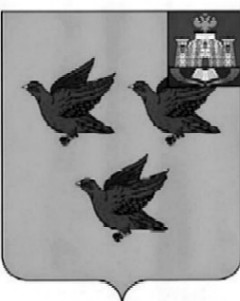 РОССИЙСКАЯ ФЕДЕРАЦИЯОРЛОВСКАЯ ОБЛАСТЬАДМИНИСТРАЦИЯ ГОРОДА ЛИВНЫПОСТАНОВЛЕНИЕ____________________                                                                           № ______            г. ЛивныО выявлении правообладателя ранееучтенного объекта недвижимостиВ  соответствии  со статьей 69.1 Федерального закона от 13 июля 2015 года №218-ФЗ «О государственной регистрации недвижимости» администрация города Ливны постановляет:1. В отношении жилого дома  с кадастровым номером 57:26:0010111:95, расположенного по адресу: Орловская область, г.Ливны, ул.Селитренникова, д.13, в качестве его правообладателя, владеющего данным объектом недвижимости на праве собственности, выявлена Сигова Светлана Анатольевна, 10 сентября 1965г.р., место рождения: д.Чувакино Ливенского района Орловской области, паспорт гражданина Российской Федерации серия ………..  №……………….  выдан УФМС России по Орловской области в Ливенском районе 10 июня 2011 года, код подразделения 570-015, СНИЛС ………….., зарегистрированная по адресу: Российская Федерация, Орловская область, г.Ливны, ул.Селитренникова, д.13.2. Право собственности Сиговой Светланы Анатольевны на указанный в пункте 1 настоящего постановления объект недвижимости подтверждается договором купли продажи жилого дома от 25 апреля 1997г.3. Указанный в пункте 1 настоящего постановления объект недвижимости не прекратил существование, что подтверждается актом осмотра от 16 мая 2023 года № 1310 (прилагается).4. Отделу архитектуры и градостроительства администрации города Ливны внести необходимые изменения в сведения ЕГРН.5. Контроль за исполнением настоящего постановления возложить на  начальника отдела архитектуры и градостроительства администрации города.Глава города                                                                                     С.А. Трубицин